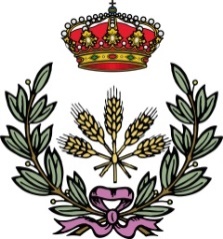 UNIVERSIDAD POLITÉCNICA DE MADRID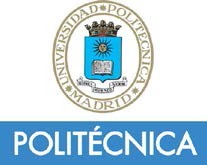 ESCUELA TÉCNICA SUPERIOR DE INGENIERÍA AGRONÓMICA, ALIMENTARIA Y DE BIOSISTEMASMÁSTER UNIVERSITARIO EN AGRICULTURA DE PRECISIÓNACTA DE LA DEFENSA DEL TRABAJO FIN DE MÁSTEREn Madrid a día de mes de año y en la Escuela Técnica Superior de Ingeniería Agronómica, Alimentaria y de Biosistemas, se reúne y constituye el Tribunal encargado de juzgar el Trabajo Fin de Máster del alumno:APELLIDO 1  APELLIDO 2 , NOMBRED.N.I.:  Título: Tutor/a:       APELLIDOS, NOMBRE.El Tribunal ha sido nombrado por la Comisión de Coordinación Académica del Máster con fecha día de mes de año  y está formado por los siguientes profesores/as:Presidente/a:      APELLIDOS, NOMBRE.Vocal:	   APELLIDOS, NOMBRE.Secretario/a:       APELLIDOS, NOMBRE.Una vez finalizada la Defensa por el alumno/a y expuestas las opiniones de los miembros del Tribunal, se acuerda otorgar al Trabajo Fin de Máster la calificación dei :Calificación numérica	Calificación alfabéticaEl/la Presidente/a,	El/la Vocal,	El/la Secretario/a,Nombre y Apellidos.	Nombre y Apellidos.	Nombre y Apellidos.i Debe consignarse la calificación numérica y alfabética obtenida por el alumno.ENVIAR A SECRETARÍA POR E-MAIL (tfmespecializacion.etsiaab@upm.es), A LA ATENCIÓN DEL PRESIDENTE DE LA COMISIÓN DE COORDINACIÓN ACADÉMICA DEL MÁSTER EN AGRICULTURA DE PRECISIÓN